REGULAMIN SZKOLNEGO KONKURSU WIEDZY Z JĘZYKA ANGIELSKIEGO DLA KLAS III SZKOŁY PODSTAWOWEJ NR 14 
w Gdańsku „Smart Kids”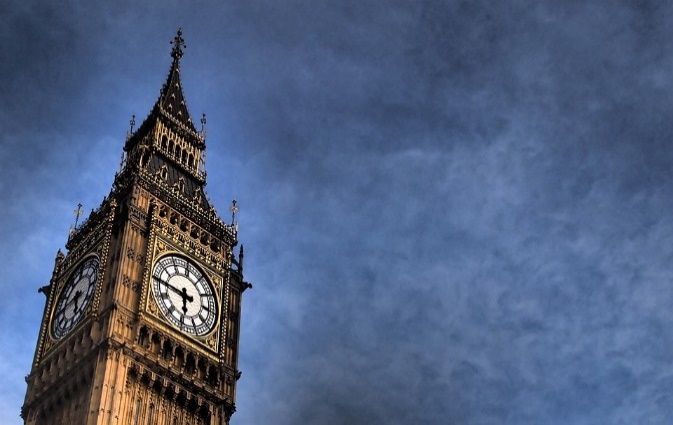 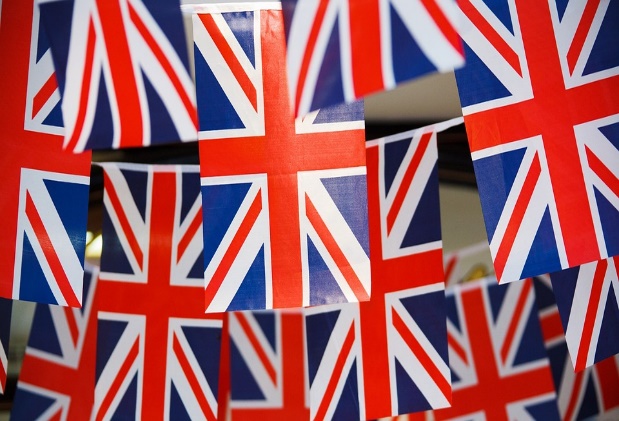 Cele konkursu: 1. Popularyzowanie nauki języka angielskiego wśród najmłodszych. 2. Motywowanie uczniów do samodzielnej nauki języka angielskiego oraz rozwijania zainteresowań językowych. 3. Poszerzenie i utrwalenie poznanego słownictwa. 4. Stworzenie uczniom możliwości sprawdzenia swojego poziomu wiedzy.Zasady konkursu: 1. Konkurs „ Smart Kids” przeznaczony jest dla uczniów klas III.2. W konkursie mogą wziąć udział wyłącznie uczniowie Szkoły Podstawowej Nr 14 w Gdańsku. 3. Uczniowie zgłaszają swój udział w konkursie najpóźniej do dnia 31 maja 2023r. Zgłoszenia należy kierować do nauczyciela języka angielskiego młodszej grupy wiekowej – Ewy Wiśniewskiej. 4. Konkurs odbędzie się 5 czerwca 2023r. na terenie szkoły, w sali wyznaczonej przez organizatora konkursu.5. Udział w konkursie jest bezpłatny, a liczba uczniów biorących udział w konkursie, nie jest ograniczona.6. Warunkiem odbycia się konkursu, jest zgłoszenie chęci udziału, przez co najmniej 7 uczniów. 7. Wyniki konkursu oraz wszelkie informacje dotyczące konkursu, będą przekazywane bezpośrednio zainteresowanym uczniom oraz udostępnione na stronie internetowej szkoły. 8. Zwycięzcą konkursu „Smart Kids”  zostanie osoba, która uzyska największą ilość punktów, a więc popełni najmniejszą ilość błędów. 9. Laureaci I, II, III miejsca i wyróżnienia otrzymają nagrody oraz dyplomy.10. Sytuacje, które nie zostały przewidziane w regulaminie rozstrzyga organizator konkursu.Forma oraz przebieg konkursu: 1. Konkurs posiada formę zadań sprawdzających stopień opanowania słownictwa, przewidzianego programem nauczania w klasach I - III szkoły podstawowe, jak i tych wykraczających poza program. Zadania będą obejmować również tłumaczenie słówek z języka polskiego na język angielski i odwrotnie. 2. Konkurs „Smart Kids” jest jednoetapowy. 3. Konkurs trwa 45 minut, a godzina jego rozpoczęcia zostanie przekazana uczestnikom najpóźniej dzień przed konkursem.Good luck!									Organizator									Ewa Wiśniewska